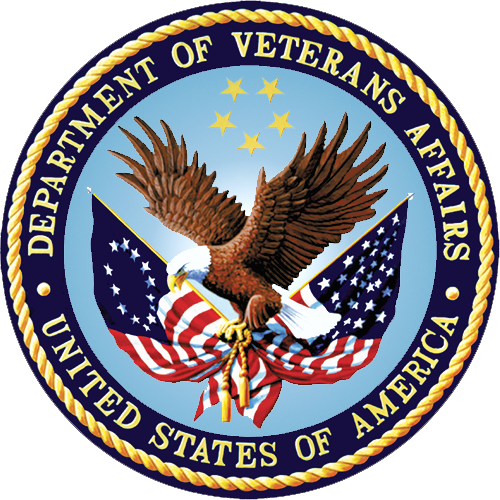 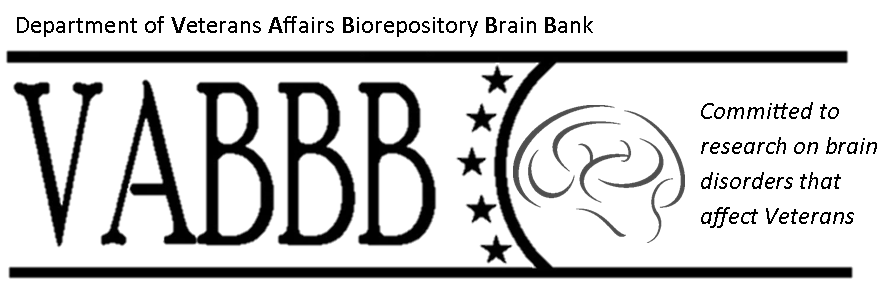 Gulf War Veterans’ Illnesses Biorepository Brain Bank VA Boston Healthcare System 150 South Huntington Avenue Boston, MA 02130Permission to Contact for Research Prospective Research Participant Name: _______________________________________  Below, please find a signed authorization for the VA Gulf War Veterans’ Biorepository Brain Bank Study to contact me regarding current and future research projects in which I may be eligible to participate.  Please contact me by phone, mail, in-person, with information pertaining to the research in care of the following. Contact person (if different from above): ____________________________________________Telephone Number: _____________________________________________________________Address: ______________________________________________________________________Referred by (Addressee): ______________________________________________Thank you.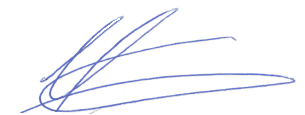 Sincerely, 							For questions please call: Neil Kowall, M.D						857-364-4198Principal Investigator, GWVIB Brain Bank			Toll free: 855-561-7827	Office Phone:  857-364-4831					Study Fax: 857-203-3074I herewith authorize the addressee to release the contact information above to the office of the Gulf War Veterans’ Illnesses Brain Bank at the VA Boston Healthcare System, Jamaica Plain campus. __________________________________________________   ________________________Signature of Prospective Research Participant				Date